Die Carboxylgruppe[ 1 ]
Die funktionelle Gruppe der Carbonsäuren ist die so genannte Carboxylgruppe kurz  - COOH Gruppe. Das Wasserstoffatom in dieser Gruppierung ist stark polarisiert, sodass es in Wasser zu einer signifikanten Abspaltung kommt. [ 2 ]Die Ursache dafür ist die Stabilsierung des Anions durch Mesomerie. Die negative Ladung ist nicht auf ein Sauerstoffatom konzentriert, sondern verteilt sich auf den gesamten Säurerest[ 3 ]NomenklaturDie Bezeichnung von Carbonsäuren erfolgt durch die Endung -säure.[ 4 ]Methansäure (Ameisensäure)Ethansäure (Essigsäure)Butansäure (Buttersäure)Ist es bei der Bezeichnung einfacher, das Kohlenstoffatom der – COOH Gruppe nicht zum Rumpfmolekül zu rechnen, wird das Molekül mit der Endung -carbonsäure versehen.[ 5 ]Benzen-carbonsäureCarbonsäuren mit zwei Carboxylgruppen bezeichnet man als Dicarbonsäuren, mit drei Carboxylgruppen Tricarbonsäuren.[ 6 ]OxalsäureDurch zusätzliche funktionelle Gruppen werden sie zu Hydroxi- oder Aminosäuren.[ 7 ]α-Amino-Propansäure  (Alanin)SäurewirkungOrganische Säuren haben keine großen Säurestärken. Diese nimmt mit steigender Kettenlänge der Carbonsäuren noch dazu ab.Die stärkste Säure ist demnach mit einem Wert von 3.75 die Ameisensäure (Methansäure)Salze der CarbonsäurenDie konjugierten Basen zu den organischen Säuren erhalten die Endung -oat.[ 8 ]Natriumethanoat (Natriumacetat)Reaktionen der CarbonsäurenSäureanhydrideCarbonsäuren können unter Dimerisierung Wasser abspalten[ 9 ]Bildung von EssigsäureanhydridEsterWie bereits bei den Alkoholen erwähnt, reagieren diese mit Carbonsäuren unter Anwesenheit von konzentrierter Schwefelsäure zu Estern.[ 10 ]Bildung von EssigsäureethylesterWichtige VertreterAmeisensäure – Methansäure (Formiat)[ 11 ]   Formel und Verwendung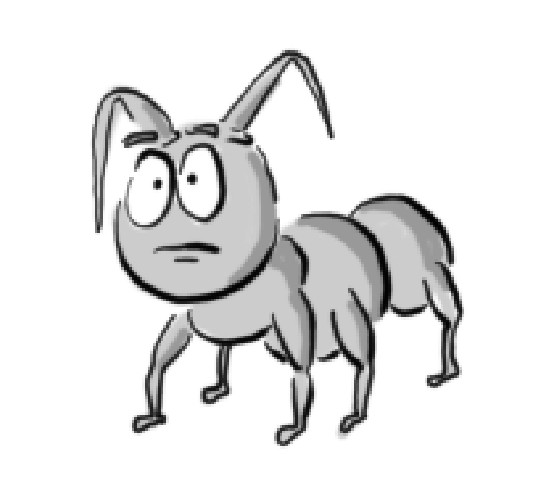 Essigsäure – Ethansäure (Acetat)[ 12 ]   Formel und Verwendung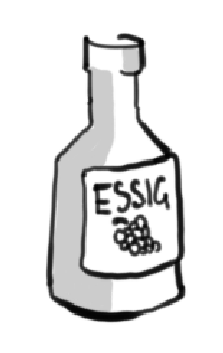 Buttersäure – Butansäure (Butyrat)[ 13 ]   Formel 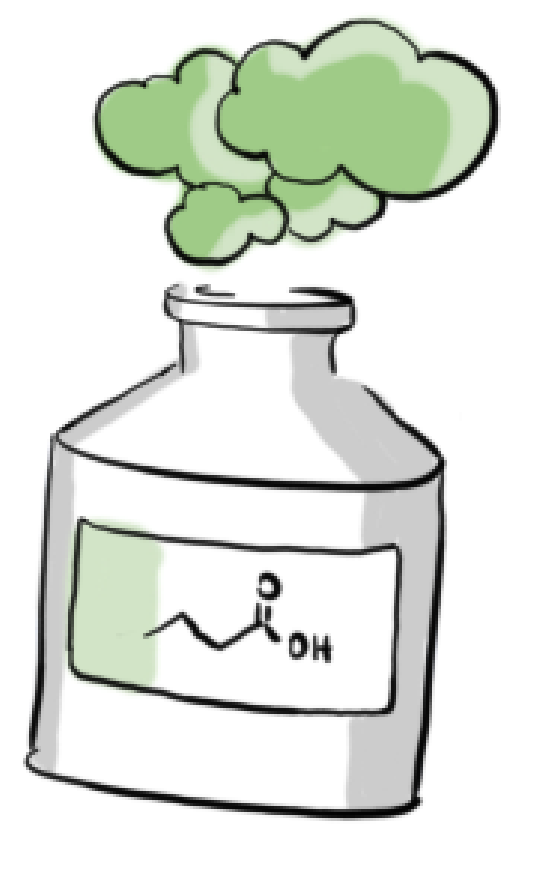 Charakteristisch für die Buttersäure ist ihr unausstehlicher Gestank (Ranziger Butter und Schweißabsonderungen enthalten Buttersäure)Fettsäuren - FetteLangkettige Carbonsäuren mit gerader Kohlenstoffanzahl werden als Fettsäuren bezeichnet.[ 14 ]   Palimitinsäure … Propan-1,2,3-triol (Glycerin, Glycerol)Aus Fettsäuremolekülen und Glycerol entstehen durch Veresterung Fette.Stelle die Reaktionsgleichung zur Bildung eines Fettes auf, das aus der Verresterung von Glycerol mit zwei Palmitinsäuremolekülen () und einem Stearinsäuremolekül () entsteht.[ 15 ]Salze von Fettsäuren sind Seifenmoleküle. Sie enthalten einen stark unpolaren Teil (lange C-Kette) und einen stark polaren Teil (Carboxylat)[ 16 ]   Seifenwirkung von Natriumsalzen von FettsäurenMilchsäure (Lactate)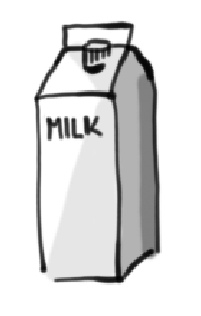 Steigende Konzentration im Muskel bei erhöhter Muskelaktivität (Puffersystem der Zellen)Konservierungsmittel (senkt den pH-Wert und hemmt damit Bakterienwachstum)[ 16 ]2-HydroxypropansäureZitronensäure (Citrate)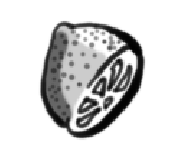 Wichtige Grundsubstanz in der BiosyntheseVorkommen in fast allen FrüchtenEntkalkungsmittelKomplexbildner im Waschmittel[ 16 ]3-Carboxy-3-hydroxy-pentandisäureSalicylsäure (Citrate)[ 17 ]   Aromatische HydroxicarbonsäureSalicylsäure wirkt Bakterien hemmend und schmerzlindernd. Der Ester aus Salicylsäure und Essigsäure ergibt das bekannte „Aspirin“ – chemische bezeichnet Acetylsalicylsäure.Stelle die Reaktionsgleichung zur Bildung von Acetylsalicylsäure aus Salicylsäure und Essigsäure auf[ 18 ]Bei dieser Reaktion gibt es auch Nebenprodukte, stelle zur Bildung des wichtigsten Nebenproduktes die Reaktionsgleichung auf.[ 19 ]